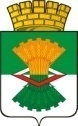 ДУМА МАХНЁВСКОГО МУНИЦИПАЛЬНОГО ОБРАЗОВАНИЯчетвертого созываРЕШЕНИЕот   27 февраля   2024 года          п.г.т. Махнёво                                        № 320    О признании утратившим силу решения Думы Махнёвского муниципального образования от 20.11.2014 года № 506 «О перечне должностных лиц органов местного самоуправления Махнёвского муниципального образования, уполномоченных составлять протоколы об административных правонарушениях в соответствии с Законом Свердловской области 
от 14 июня 2005 года № 52-ОЗ «Об административных правонарушениях на территории Свердловской области» (с изменениями от 16.06.2015 № 569, 
от 28.01.2016 № 75, от 27.04.2016 № 108, от 07.07.2016 № 138, от 31.01.2017 
№ 214, от 31.08.2022 № 178, от 26.09.2023 № 281)В соответствии с Законом Свердловской области  от 02.08.2023 № 73-ОЗ «О внесении изменений в Закон Свердловской области «Об административных правонарушениях на территории Свердловской области» и статью 1 Закона Свердловской области «О наделении органов местного самоуправления муниципальных образований, расположенных  на территории Свердловской области, государственным полномочием Свердловской области по определению перечня должностных лиц, уполномоченных составлять протоколы об административных правонарушениях, предусмотренных законом Свердловской области», учитывая экспертное заключение от 21.12.2023 № 787-ЭЗ государственно-правового департамента Губернатора Свердловской области и Правительства Свердловской области,   Дума Махнёвского муниципального образованияРЕШИЛА: Признать утратившим силу решение Думы Махнёвского муниципального образования от 20.11.2014 года № 506 «О перечне должностных лиц органов местного самоуправления Махнёвского муниципального образования, уполномоченных составлять протоколы об административных правонарушениях в соответствии с Законом Свердловской области от 14 июня 2005 года № 52-ОЗ  «Об административных правонарушениях на территории Свердловской области» (с изменениями от 16.06.2015 № 569, от 28.01.2016 № 75, 27.04.2016 № 108, 07.07.2016 № 138, 31.01.2017 № 214, от 31.08.2022 № 178 ,от 26.09.2023   № 281) .2. Настоящее Решение вступает в силу с  даты его принятия. 3. Настоящее Решение опубликовать в газете «Алапаевская искра» 
и разместить на  сайте Махнёвского муниципального образования 
в сети «Интернет».4. Контроль за исполнением настоящего Решения возложить 
на постоянную комиссию по нормативно-правовым вопросам и местному самоуправлению (А.Д. Топорков).Председатель Думы муниципального образования                                                    С.Г. АлышовГлава муниципального образования                                          А.С. Корелин